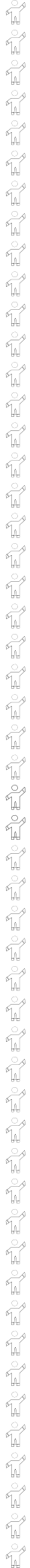 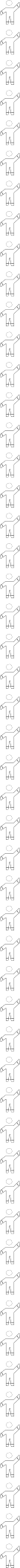 ПЛАНИРОВАНИЕАМООБРАЗОВАНИЯ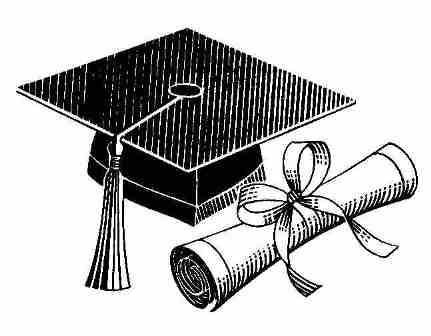 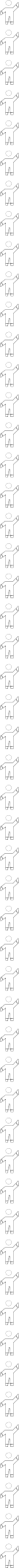 Подготовила:Терещенко Анастасия АлександровнаМетодистСургут 2016г.План самообразования воспитателяПлан самообразования воспитателя входит в обязательную  часть дополнительного развития педагога. План помогает систематизировать работу воспитателя, отражает результативность его деятельности, позволяет выработать перспективу дальнейшего общения с детьми. В плане содержится программа методической деятельности на предстоящий учебный год.Этапы работы над планом самообразованияПлан самообразования воспитателя можно разделить на несколько частей:Следует обосновать свой выбор, почему была выбрана именно эта тема для работы.Каким	образом	коррелирует	выбранная	тема	с	основными	задачами	и	целями функционирования дошкольного учреждения?Какая предварительная работа велась перед тем, как начать самообразование?Какие  программы  и  методики  были  изучены  во  время  работы  над  темой?  Какие методические рекомендации были учтены и приняты на заметку?Практическое применение теории. Какие формы взаимодействия с детьми были выбраны воспитателем: на занятиях, вне занятий, на совместных встречах с родителями и другое.Собственные методические наработки, сделанные в ходе работы над темой.Результат работы по теме согласно диагностике.Каковы выводы? Какова положительная динамика развития у детей?Перспективы дальнейшей работы по теме. Как можно улучшить работу? План будущих разработок.Подведение итогов самообразования.Выбор темыПри подготовке плана самообразования у педагога возникает много вопросов. Первая проблема, с которой сталкивается воспитатель — это выбор темы. «У меня проблема с выбором темы по самообразования! Не знаю, что хочу! Помогите!».Здесь важно определиться, как вы планируете развиваться и самообразовываться в ближайшие годы. Помните, вы всегда можете предложить свою тему, обосновав ее актуальность и практическую значимость для улучшения образовательного процесса в саду.Молодые специалисты, которые имеют небольшой опыт работы, могут проверить свою готовность к самообразования по карте Г.М. Коджаспировой (см. приложение 1).Следует учитывать, что темы можно условно разделить на две категории. В зависимости от того, какой вариант вы выберете, будет строиться вся ваша дальнейшая образовательная деятельность:Каждый год воспитатель выбирает новую тему.Воспитатель планирует работу над темой на несколько лет. То есть каждый последующий год педагог дорабатывает старую тему, привнося в нее новые идеи, наработки. Срок работы над одной и той же темой варьируется – от 3 до 5 лет.Если вы придерживаетесь второго варианта, то работу можно строить проектным методом, более узко, соответственно возрасту детей. В этом случае тема в последующие годы будет звучать так, к примеру: «…….» (пополнение знаний по уже имеющемуся опыту).Тема должна затрагивать актуальные вопросы и быть перспективной.Как выглядит план самообразования воспитателя?План работы по самообразованию, или План профессионального роста выглядит следующим образом:Форма Индивидуальный план работы по самообразованию.Тема: «_	»(Ф.И.О. педагога) (специальность) (образование)(стаж педагогической работы)(квалификационная категория)(курсы повышения квалификации) (дата начала работы над темой)(предполагаемая дата окончания работы) Тема:«_	». Цель:«_	». Задачи:Повысить собственный уровень знаний путѐм… (изучения необходимой литературы, самообразования…);Разработать перспективный план работы с детьми;Подготовить диагностику на начало и конец года;Организовать работу, создать рабочую учебную программу;Оформить в группе центр активности (или мини-центр)«_	»;Подготовить (провести) консультацию для педагогов на тему:«_	»;выступление на методическом совете №… по теме:«_	»;Подготовить (принять участие) в семинаре«_	»;Подготовить материал (провести) мастер-класс для педагогов по теме:«_	»;Практические выходы:Открытый просмотр. Тема:«_	»;Подготовка (принятие участия, проведение) семинара. Тема:«_	»;Проведение мастер-классов для педагогов. Тема:«_	»;Оформление папки-передвижки. Тема:«_	»;Выставка работ. Тема:«_	»;Оформление сборника консультаций для родителей. Тема:«_	»;Проект. Тема:«_	»;Отчѐт о проделанной работе за учебный год.Литература:Автор, название, год издания, издательство.Перспективный план самообразования педагога:…Выводы:…Формы представления результатов самообразования:Доклад.Консультация, консультация-практикум, семинар-практикум.Открытое занятие, открытый просмотр.Творческий отчет.Проведение мероприятий, развлечений.Наглядно-иллюстративный материал.Консультация для родителей, сообщение на родительском собрании.Важно помнить, что план самообразования воспитателя — это не скучное заполнение отчетов и бумаг, а один из необходимых этапов для открытия нового, приоритетного направления в работе с детьми.Приложение 1 Карта педагогической оценки и самооценки готовности к самообразовательнойдеятельности (разработана Г.М. Коджаспировой) Инструкция.  Оцените себя по 9-балльной шкале по каждому показателю и определите уровень сформированности у себя умений и навыков самообразования. Предложите оценить себя коллегам по работе. Сравните результаты. Сделайте выводы.Ι. Мотивационный компонентОсознание личной и общественной значимости непрерывного образования в педагогической деятельности.Наличие стойких познавательных интересов в области педагогики и психологии.Чувство долга и ответственности.Любознательность.Стремление получить высокую оценку своей самообразовательной деятельности.Потребность в ППСО.Потребность в самопознании.Ранговое место ППСО среди 9 наиболее значимых для Вас видов деятельности.Уверенность в своих силах.ΙΙ. Когнитивный компонентУровень общеобразовательных знаний.Уровень общеобразовательных умений.Уровень педагогических знаний и умений.Уровень психологических знаний и умений.Уровень методических знаний и умений.Уровень специальных знаний.ΙΙΙ. Нравственно-волевой компонентПоложительное отношение к процессу учения.Критичность.Самостоятельность.Целеустремленность.Воля.Трудоспособность.Умение доводить начатое дело до конца.Смелость.Самокритичность.ΙV. Гностический компонентУмение ставить и решать познавательные задачи.Гибкость и оперативность мышления.Наблюдательность.Способность к педагогическому анализу.Способность к синтезу и обобщению.Креативность и ее проявление в педагогической деятельности.Память и ее оперативность.Удовлетворение от познания.Умение слушать.Умение владеть разными типами чтения.Умение выделять и усваивать определенное содержание.Умение доказывать, обосновывать суждения.Систематизировать, классифицировать.Умение видеть противоречия и проблемы.Умение переносить знания и умения в новые ситуации.17. Независимость суждений.Организационный компонентУмение планировать время.Умение планировать свою работу.Умение перестраивать систему деятельности.Умение работать в библиотеках.Умение ориентироваться в классификации источников.Умение пользоваться оргтехникой и банком компьютерной информации.Умение владеть различными приемами фиксации прочитанного.VΙ. Способность к самоуправлению в педагогической деятельностиСамооценка самостоятельности собственной деятельности.Способность к самоанализу и рефлексии.Способность к самоорганизации и мобилизации.Самоконтроль.Трудолюбие и прилежание.VΙΙ. Коммуникативные способности (5-45 очков)Способность аккумулировать и использовать опыт самообразовательной деятельности коллег.Способность к сотрудничеству и взаимопомощи в профессиональном педагогическом самообразовании.Способность отстаивать свою точку зрения и убеждать других в процессе дискуссии.Способность избегать конфликтов в процессе совместной деятельности.Литература:Коджаспирова Г.М. Теория и практика профессионального педагогического самообразования. М., Просвещение. 1993г.